КАРАР                                               № 63                           РЕШЕНИЕ16 февраль 2017 йыл                                                         16 февраля 2017 годаОб утверждении Положения о добровольных пожертвованиях в бюджет сельского поселения Чапаевский сельсовет муниципального района Кугарчинский район Республики БашкортостанВ соответствии со статьей 55 Федерального закона от 06.10.2003 № 131-ФЗ «Об общих принципах организации местного самоуправления в Российской Федерации», статьей 41 Бюджетного кодекса Российской Федерации, статьей 582 Гражданского кодекса Российской Федерации, руководствуясь Уставом сельского поселения Чапаевский сельсовет муниципального района Кугарчинский район Республики Башкортостан, в целях привлечения целевых взносов и добровольных пожертвований в бюджет сельского поселения Чапаевский сельсовет муниципального района Кугарчинский район Республики Башкортостан Совет сельского поселения Чапаевский сельсовет муниципального района Кугарчинский район Республики Башкортостан р е ш и л:1. Утвердить Положение «О добровольных пожертвованиях в бюджет сельского поселения сельсовет муниципального района Кугарчинский район Республики Башкортостан» (приложение).2. Настоящее решение подлежит обнародованию в установленном порядке и размещению в сети интернет на официальном сайте сельского поселения.3. Контроль за выполнением настоящего решения возложить на комиссию по социально-гуманитарным вопросам.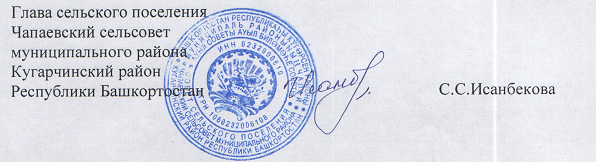 Приложение №1 к решению Советасельского поселения Чапаевский сельсовет муниципального района Кугарчинский район Республики Башкортостан от 16 февраля 2017 года № 63 Положение о добровольных пожертвованиях в бюджет сельского поселения Чапаевский сельсовет муниципального района Кугарчинский район Республики Башкортостан1. Общие положения 1.1. Настоящее Положение разработано с целью установления механизма привлечения и расходования добровольных пожертвований физических и юридических лиц, осуществляемых на добровольных началах в интересах сельского поселения Чапаевский сельсовет муниципального района Кугарчинский район Республики Башкортостан.1.2. Основные понятия:1.2.1. Добровольное пожертвование - это дарение имущества, включая денежные средства, ценные бумаги или имущественные права физических и юридических лиц, в общеполезных целях.1.2.2. Жертвователь - физическое или юридическое лицо, осуществляющее пожертвование по собственной инициативе на добровольной основе. Размер добровольных пожертвований не ограничен.Формы добровольных пожертвований:- целевые взносы - безвозмездная и добровольная передача юридическими и физическими лицами денежных средств, которые должны быть использованы по объявленному (целевому) назначению;- бескорыстная (безвозмездная или на льготных условиях) передача в собственность имущества, в том числе денежных средств и (или) объектов интеллектуальной собственности;- бескорыстное (безвозмездное или на льготных условиях) наделение правами владения, пользования и распоряжения любыми объектами права собственности;- бескорыстное (безвозмездное или на льготных условиях) выполнение работ, предоставление услуг жертвователями - юридическими и физическими лицами.1.3. Добровольные пожертвования в виде денежных средств являются доходами бюджета сельского поселения Чапаевский сельсовет муниципального района Кугарчинский район Республики Башкортостан и относятся к безвозмездным и безвозвратным перечислениям от физических и юридических лиц, в т.ч. и других структур, предусмотренных Бюджетным кодексом Российской Федерации.2. Порядок привлечения и приема пожертвований 2.1. Для привлечения добровольных пожертвований принимается решение в форме обращения к юридическим и физическим лицам о добровольных пожертвованиях.С инициативой об обращении к юридическим и физическим лицам о добровольных пожертвованиях могут выступать:- Совет сельского поселения Чапаевский сельсовет муниципального района Кугарчинский район Республики Башкортостан;- Глава сельского поселения Чапаевский сельсовет муниципального района Кугарчинский район Республики Башкортостан.Обращение должно содержать основные направления расходования привлекаемых денежных средств и цели использования вещей.2.2. Информация о привлечении пожертвований может доводиться до жертвователей через средства массовой информации, в форме персональных писем к руководителям организаций и индивидуальным предпринимателям, путем вывески объявлений на информационных стендах.2.3. Для осуществления добровольного пожертвования, в виде безвозмездной передачи имущества, жертвователь обращается с заявлением в администрацию сельского поселения Чапаевский сельсовет муниципального района Кугарчинский район Республики Башкортостан на распоряжение пожертвованием, а администрация в срок не позднее 30 дней со дня обращения должна принять решение о принятии (отказе в принятии) пожертвования.2.4. Имущественное пожертвование оформляется актом приема-передачи и в случае, установленном действующим законодательством, подлежит государственной регистрации. Расходы по уплате государственной пошлины за государственную регистрацию пожертвованного имущества, переход права собственности и других вещественных прав на недвижимые вещи регулируются сторонами.Принимаемое от жертвователя имущество является муниципальной собственностью и учитывается в реестре муниципальной собственности. Стоимость передаваемого имущества, вещи или имущественных прав определяется жертвователем, либо сторонами договора, либо независимым оценщиком.2.5. От имени сельского поселения Чапаевский сельсовет муниципального района Кугарчинский район Республики Башкортостан стороной договора пожертвования (одаряемым) выступает Глава сельского поселения Чапаевский сельсовет муниципального района Кугарчинский район Республики Башкортостан.2.6. Администрация сельского поселения Чапаевский сельсовет муниципального района Кугарчинский район Республики Башкортостан руководствуется в работе с жертвователями следующими принципами:- добровольность;- законность;- конфиденциальность при получении пожертвований;- гласность при использовании пожертвованного имущества.2.7. Добровольные пожертвования в виде денежных средств являются собственными доходами бюджета сельского поселения Чапаевский сельсовет муниципального района Кугарчинский район Республики Башкортостан.2.8. Перечисление жертвователем денежных средств может осуществляться безналичным путем через банковские организации. Пожертвованные денежные средства подлежат зачислению в доходную часть бюджета сельского поселения Чапаевский  сельсовет муниципального района Кугарчинский район Республики Башкортостан.3.  Использование пожертвований 3.1. Пожертвования используются в соответствии с целевым назначением.3.2. Жертвователь вправе указать цель использования денежных средств, полученных сельского поселения Чапаевский сельсовет муниципального района Кугарчинский район Республики Башкортостан в качестве добровольного пожертвования, а также требовать их целевого использования. В случае если цель пожертвования не определена, то они направляются на финансирование полезных работ, мероприятий и муниципальных программ, имеющих социально значимую направленность. В этом случае решение о направлении пожертвований принимает Совет сельского поселения Чапаевский сельсовет муниципального района Кугарчинский  район Республики Башкортостан.3.3. Пожертвованные денежные средства расходуются в соответствии с целевым назначением и в соответствии с бюджетом сельского поселения Чапаевский сельсовет муниципального района Кугарчинский район Республики Башкортостан  на текущий финансовый год.В случае если жертвователем указано назначение расходования денежных средств, которое не предусмотрено в расходах бюджета сельского поселения Чапаевский сельсовет муниципального района Кугарчинский район Республики Башкортостан  на текущий финансовый год, но является расходным обязательством сельского поселения Чапаевский сельсовет муниципального района Кугарчинский район Республики Башкортостан, то администрация сельского поселения Чапаевский сельсовет муниципального района Кугарчинский район Республики Башкортостан подготавливает проект решения Совета сельского поселения Чапаевский сельсовет муниципального района Кугарчинский район Республики Башкортостан о внесении изменений в бюджет сельского поселения Чапаевский сельсовет муниципального района Кугарчинский район Республики Башкортостан.3.4. Пожертвование может быть обусловлено жертвователем по определенному назначению в соответствии с заключенным договором.3.5. Сведения о поступлении и расходовании пожертвований в виде денежных средств включаются в ежемесячные и годовой отчеты об исполнении бюджета.3.6. Контроль соблюдения законности привлечения пожертвований и их целевого использования осуществляется Советом  в пределах установленных полномочий.3.7. Правоотношения по добровольным пожертвованиям, не урегулированным настоящим Положением, регулируются Гражданским кодексом Российской Федерации.БАШ:ОРТОСТАН  РЕСПУБЛИКА№Ы         К(Г!РСЕН РАЙОНЫМУНИЦИПАЛЬ РАЙОНЫНЫ% ЧАПАЕВ АУЫЛ СОВЕТЫАУЫЛ БИЛ!М!№ЕХАКИМИ!ТЕ 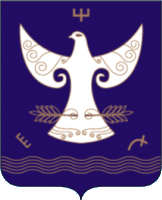       РЕСПУБЛИКА  БАШКОРТОСТАНСОВЕТСЕЛЬСКОГО ПОСЕЛЕНИЯЧАПАЕВСКИЙ СЕЛЬСОВЕТ МУНИЦИПАЛЬНОГО РАЙОНАКУГАРЧИНСКИЙ  РАЙОН453333, Подгорное ауылы, Совет урамы, 35Тел. 8(34789)2-34-25453333, с. Подгорное, ул. Советская, 35Тел. 8(34789)2-34-25